บันทึกข้อความ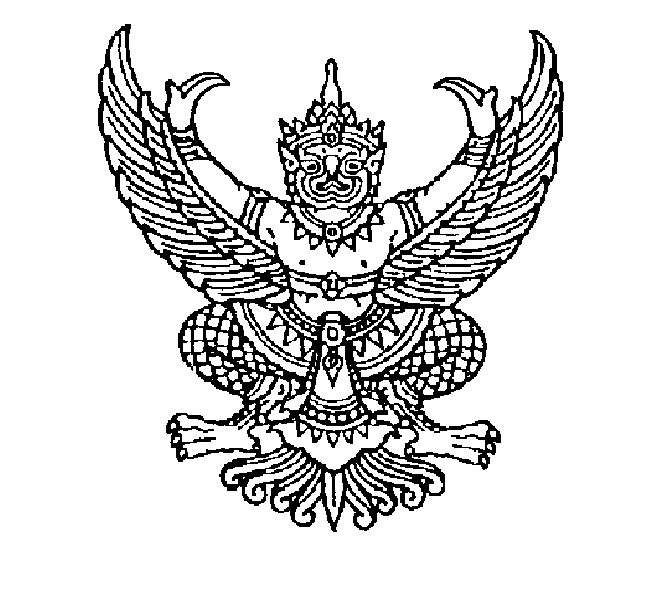 ส่วนราชการ  คณะมนุษยศาสตร์ ภาควิชา………………… โทร. ………………………………ที่  อว 0603.03. ......../	...........			     วันที่…………………………………………เรื่อง    	ขอรับทุนอุดหนุนการไปเสนอผลงานวิจัย/งานสร้างสรรค์ จากงบประมาณรายได้ คณะมนุษยศาสตร์เรียน  	คณบดีคณะมนุษยศาสตร์		ข้าพเจ้า ………………………………………………… สังกัด ………………………………… มีความประสงค์จะขอรับทุนอุดหนุนการไปเสนอผลงานวิจัย/งานสร้างสรรค์ จากงบประมาณรายได้ ของคณะมนุษยศาสตร์ ประจำปี พ.ศ. ............. ในการประชุม เรื่อง ………………………………………………………………………………………… โดยจะนำเสนอผลงานวิจัย/งานสร้างสรรค์ เรื่อง ……………………………………………….…………………………………………. ซึ่งจัดโดย ……………………………………………………………ณ ………………………………………………………………………………. ในระหว่างวันที่ ………………………………………… โดยของบประมาณสนับสนุนเป็นจำนวนเงิน…………………….. บาท (-……………………………………….-) รายละเอียดดังนี้		๑. ค่าลงทะเบียน						………….		บาท		๒. ค่าที่พัก  						………….		บาท		๓. ค่าเบี้ยเลี้ยง						………….		บาท		๔. ค่าใช้จ่ายในการเดินทาง				………….		บาท		    รวมเป็นเงินทั้งสิ้น					………….		บาท		หมายเหตุ : ถั่วเฉลี่ยจ่ายทุกรายการ		ทั้งนี้ ข้าพเจ้าได้แนบหลักฐานเพื่อประกอบการพิจารณามาพร้อมกันนี้แล้ว		จึงเรียนมาเพื่อโปรดพิจารณา(…………………………………………………….)อาจารย์ประจำภาควิชา………………………Checklist สำหรับผู้ขอรับทุนสนับสนุนการไปเสนอผลงานวิจัย/งานสร้างสรรค์แบบตรวจสอบคุณสมบัติและความครบถ้วนของเอกสารการขอรับทุนสนับสนุนการไปเสนอผลงานวิจัย/งานสร้างสรรค์1. ชื่อผลงานวิจัย/งานสร้างสรรค์ : .................…………………… ……………………………………………………………………….…2.  ชื่อ-สกุล ผู้ขอรับทุน : …………………………………………………..  ภาควิชาที่สังกัด : …………………………………    งบประมาณที่ขอรับการสนับสนุน : …………………………………………….บาท3. โปรดตรวจสอบว่าท่านได้จัดทำเอกสารในหัวข้อต่างๆ มาเรียบร้อยแล้ว โดยใส่เครื่องหมาย  ในช่องที่กำหนดลงชื่อผู้วิจัย ......................................................      (………………………………………………………….)   								    วันที่............/......................./.........................ข้อหัวข้อตรวจสอบตรวจสอบตรวจสอบหมายเหตุคุณสมบัติของผู้ขอรับทุน (ตามหลักเกณฑ์ของประกาศการให้ทุน)คุณสมบัติของผู้ขอรับทุน (ตามหลักเกณฑ์ของประกาศการให้ทุน)ใช่ไม่ใช่ไม่ใช่หมายเหตุ1.เป็นบุคลากรของคณะมนุษยศาสตร์ที่ต้องปฏิบัติงานในคณะมนุษยศาสตร์ไม่น้อยกว่า 1 ปี ณ วันที่ขอรับทุน2.เป็นผลงานที่นำเสนอในนามบุคลากรของคณะมนุษยศาสตร์3.ผลงานที่จะนำเสนอต้องมิใช่ผลงานที่เป็นส่วนหนึ่งของวิทยานิพนธ์ในระดับปริญญาโทหรือปริญญาเอกของผู้สมัครขอรับทุน4.ต้องได้รับการตอบรับจากหน่วยงานหรือองค์กรที่จะจัดประชุม/สัมมนาให้นำเสนอผลงานแล้ว โดยมีหนังสือหรือเอกสารยืนยันอย่างเป็นทางการ5.กรณีเป็นผลงานร่วม ผู้วิจัยที่มีชื่อในผลงานสามารถยื่นขอรับทุนได้แต่ต้องได้รับความยินยอมจากผู้ร่วมวิจัยก่อน โดยมีหลักฐานการลงนามรายละเอียดของเอกสารที่ส่งมาประกอบการเสนอข้อเสนอการวิจัยรายละเอียดของเอกสารที่ส่งมาประกอบการเสนอข้อเสนอการวิจัยมีไม่มีไม่มี1. บันทึกข้อความขอรับทุนอุดหนุนการไปเสนอผลงานวิจัย/งานสร้างสรรค์ จากงบประมาณรายได้ คณะมนุษยศาสตร์จำนวน  1  ฉบับ2.แผ่นพับ หรือประกาศประชาสัมพันธ์การประชุม/สัมมนา จำนวน  1  ฉบับ3.หนังสือหรือจดหมายตอบรับอย่างเป็นทางการให้ไปนำเสนอผลงานจากหน่วยงาน หรือองค์กรที่จัดประชุม/สัมมนา จำนวน  1  ฉบับ4. หลักฐานผลงานอย่างใดอย่างหนึ่ง จำนวน  1  ฉบับ ดังนี้ - บทความวิจัย - หลักฐานเชิงประจักษ์เกี่ยวกับผลงาน	รับทราบแนวปฏิบัติรับทราบแนวปฏิบัติทราบทราบทราบ1.ผู้สมัครขอรับทุนคนหนึ่งมีสิทธิ์ได้รับทุนอุดหนุนปีละไม่เกิน ๑ ครั้ง ในปีงบประมาณเดียวกัน หากนำเสนอเป็นคณะ ให้พิจารณาที่จำนวนผลงาน (ผู้สมัครขอรับทุน ๑ คน ต่อ ๑ ผลงาน)2. ผลงานที่ผู้สมัครขอรับทุนต้องเป็นสาขาเดียวกันหรือเกี่ยวข้องกับสาขาวิชาของผู้สมัครขอรับทุน และต้องได้รับการอนุมัติจากคณะฯ ให้ดำเนินงานวิจัยหรืองานสร้างสรรค์ก่อนการขอรับทุนนำเสนอผลงานวิจัย หากโครงการวิจัยใดเกี่ยวข้องกับจริยธรรมการวิจัยในมนุษย์จะต้องได้รับการรับรองจริยธรรมในการทำวิจัยในมนุษย์ก่อนการขอรับทุนสนับสนุนการนำเสนอผลงาน3.หากในการพิจารณาครั้งใด มีผู้สมัครขอรับทุนเป็นจำนวนเงินมากกว่างบประมาณ ที่สามารถจัดสรรได้ และมีผู้ที่เคยได้รับทุนแล้วสมัครขอรับทุนอีก จะพิจารณาผู้ที่ยังไม่เคยได้รับทุนก่อน4. ผู้ที่ผ่านการพิจารณาให้ได้รับทุนไปนำเสนอผลงาน จะได้รับการสนับสนุนค่าใช้จ่าย ให้เบิกได้ตามที่จ่ายจริง และไม่เกินอัตราที่กำหนดไว้ในระเบียบราชการ แต่ไม่เกิน ๑๕,๐๐๐ บาท หากผู้สมัครขอรับทุนได้รับทุนอุดหนุนจากแหล่งอื่นด้วย ให้ผู้สมัครขอรับทุนทำเรื่องขอรับทุนสนับสนุนเพิ่มเติมจากคณะฯ ในส่วนที่ขาดจากงบประมาณที่เสนอขอไปทั้งหมดเท่านั้น ทั้งนี้ คณะมนุษยศาสตร์จะพิจารณาให้ไม่เกินรายละ ๑๕,๐๐๐ บาท5. เมื่อเสร็จสิ้นการนำเสนอผลงานแล้ว ผู้สมัครขอรับทุนจะต้องได้รับการตีพิมพ์เผยแพร่ในรูปแบบ Proceedings/วารสาร/สูจิบัตร (กรณีเป็นงานสร้างสรรค์) โดยเอกสารเผยแพร่จะต้องมีรายชื่อผู้ทรงคุณวุฒิประเมินผลงาน/คณะกรรมการผู้ทรงคุณวุฒิในการจัดงาน หากไม่ได้รับการตีพิมพ์เผยแพร่จะไม่สามารถขอทุนสนับสนุนในปีงบประมาณถัดไปได้ โดยผู้รับทุนจะต้องส่งหลักฐานเอกสารเบิกจ่ายตามระเบียบราชการ รวมทั้งหลักฐานการลงทะเบียนเข้าร่วมงานประชุม/สัมมนาในฐานะผู้นำเสนอผลงาน (Presenter) พร้อมทั้งสรุปรายงานการนำเสนอผลงานให้คณะฯ ทราบ ภายใน ๑๕ วัน6.ผู้ขอรับทุนรับทราบรายละเอียดประกาศคณะมนุษยศาสตร์ เรื่อง หลักเกณฑ์การพิจารณาให้ทุนสนับสนุนการไปนำเสนอผลงานวิจัย/งานสร้างสรรค์ สำหรับบุคลากรคณะมนุษยศาสตร์ มหาวิทยาลัยนเรศวร ฉบับลงวันที่ 19 พฤษภาคม 2564